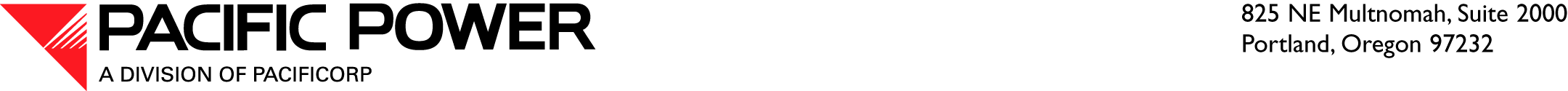 September 5, 2013 ELECTRONIC FILINGAND OVERNIGHT DELIVERY Utilities and Transportation CommissionAttn:	Steven V. King	Executive Director and SecretaryRE:	PacifiCorp’s Petition for Waiver of Certain Requirements Related to Requests for Proposals Contained in  480-107Dear Mr. King:PacifiCorp d/b/a. Pacific Power & Light Company (PacifiCorp or Company) hereby submits an original and twelve (12) copies of PacifiCorp’s Petition for Waiver of Certain Requirements Related to Requests for Proposals Contained in WAC 480-107.  An electronic copy of the filing will also be sent to the Commission’s record center.  Communications regarding this petition should be addressed to:Washington Dockets	Mary Wiencke, Senior CounselPacifiCorp		PacifiCorp825 NE Multnomah Street, Suite 2000	825 NE Multnomah Street, Suite 1800Portland, OR 97232	Portland, OR 97232washingtondockets@pacificorp.com	mary.wiencke@pacificorp.comIn addition, PacifiCorp requests that all formal correspondence, Staff requests and data requests regarding this petition be addressed to:By E-mail (preferred):	datarequest@PacifiCorp.comBy Regular Mail:	Data Request Response Center		PacifiCorp	825 NE Multnomah Street, Suite 2000		,  97232Informal inquiries may be directed to Gary Tawwater at 503-813-6805.Sincerely,William R. GriffithVice President, RegulationEnclosurescc:	David Nightingale, WUTC	Deborah Reynolds, WUTC	Jeremy Twitchell, WUTC